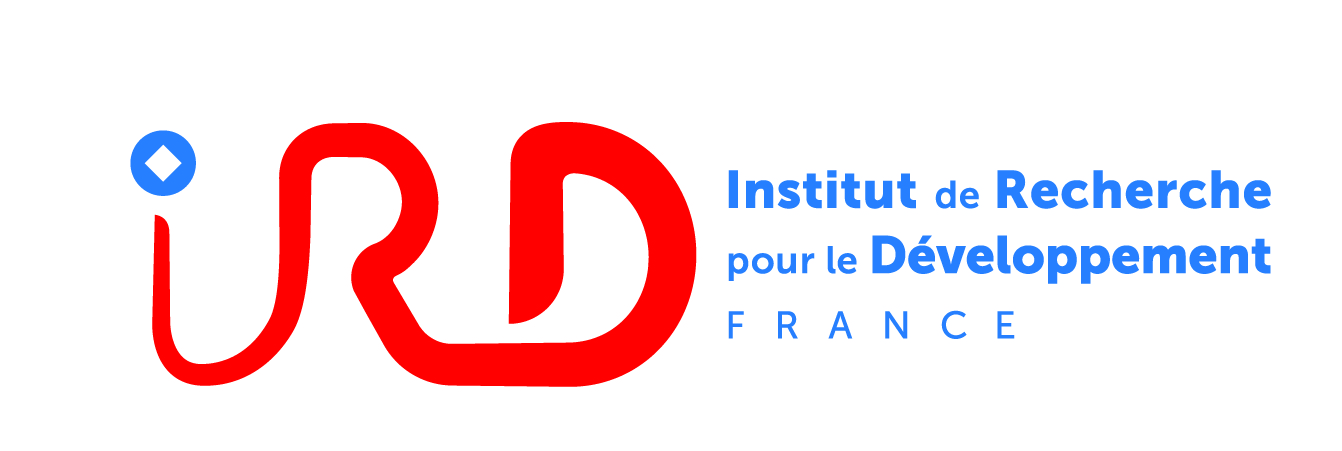 PROCES VERBAL DE REFORME D’UN MATERIEL               Valant Certificat de radiation                      A transmettre au service SIVP / Direction des financesStructure de rattachement (délégation régionale ou représentation) : Matériel concerné :Désignation précise :N° SIFAC :		n° subsidiaire :	N° inventaire interne :Année d’acquisition :Date de réforme :						Caractéristiques : Demande de sortie d’inventaire   Matériel volé (déclaration ou dépôt de plainte à             joindre obligatoirement)	   Matériel cédé  (joindre obligatoirement PV de    	  vente)
   Matériel hors service à détruire  (joindre          obligatoirement PV de destruction délivré par un professionnel) Fait à                                , le Cachet et signature du directeur de la structure de rattachement